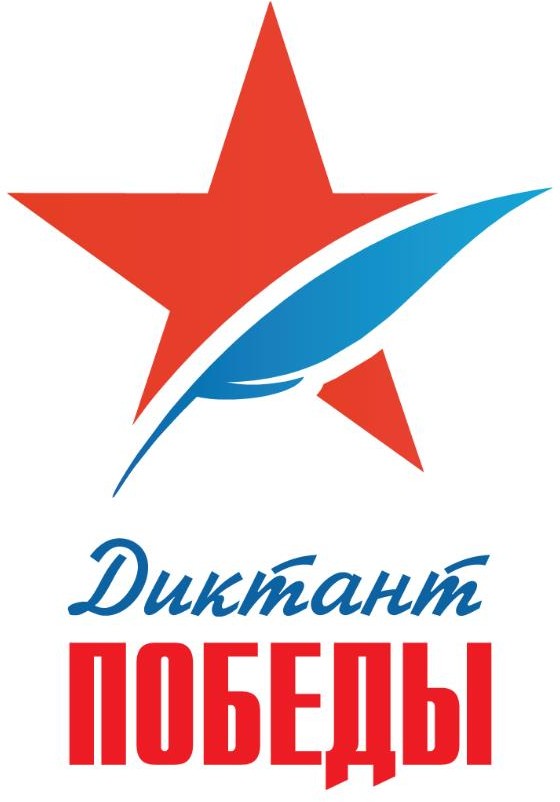 Рекомендация для организаторовМосква, 2023Рекомендация для организаторовНа каждой региональной площадке должно работать не менее 5 организаторов.Начало работы региональной площадки:Не менее 2 организаторов регистрируют участников при входе, выдают бланки с идентификационными номерами;Не менее 2 организаторов провожают участников к месту сдачи Диктанта;Не менее 1 организатора на 5-7 столов в аудитории проведения Диктанта.Организаторы, отвечающие за регистрацию участников, получают от ответственных специалистов органа исполнительной власти, осуществляющего государственное управление в сфере образования (далее – ОИВ), комплекты с бланками и ведомости участников Диктанта Победы. В ведомости участников Диктанта организатор заполняет номер региональной площадки.При регистрации участника на региональной площадке организатор вписывает фамилию, инициалы участника и индивидуальный 13-тизначный идентификационный номер в ведомость Диктанта и выдает ему комплект с бланками Диктанта Победы. Бланки в комплекте связаны индивидуальным 13-тизначным идентификационным номером, который присутствует на каждом бланке комплекта. После проведения ведомость Диктанта передается куратору площадки.Участники, которые получили комплект бланков, сопровождаются организаторами от входа на региональную площадку к аудиториям, где проводится Диктант Победы.После регистрации в аудитории:После регистрации основной массы участников организатор, который отвечает за организацию проведения Диктанта Победы в аудитории, получает от ответственных специалистов ОИВ задания Диктанта Победы (далее – КИМ), акты приема-передачи, сопроводительные материалы к конвертам с материалами и идет в аудиторию проведения Диктанта Победы.После вступительных слов организаторов Диктанта Победы и завершения трансляции из Центрального музея ВОВ организатором проводится инструктаж по заполнению бланков. Участники Диктанта Победы проверяют бланки, заполняют регистрационные поля бланков ответов.После заполнения бланков всеми участниками диктанта организаторы обеспечивают выдачу КИМ с заданиями Диктанта Победы по всей аудитории, после чего организатор объявляет о начале Диктанта Победы и фиксирует время начала Диктанта Победы на листе бумаги (или доске). По решению куратора региональной площадки КИМ могут быть распределены по аудитории заранее. При этом необходимо обеспечить информационную безопасность КИМ (использование закрытых конвертов, либо материалы должны лежать на столах в перевернутом виде – лицевой стороной вниз).Время написания Диктанта – 45 минут.Все организаторы смотрят, чтобы участники Диктанта Победы не списывали. При фиксации нарушений участником правил проведения Диктанта организатор должен проставить на бланке участника отметку об аннулировании результата участника в связи с нарушением правил проведения Диктанта Победы. При этом участник удаляется с Диктанта Победы.Участники Диктанта, досрочно завершившие выполнение заданий Диктанта Победы, могут покинуть аудиторию. Организатору необходимо принять у них бланки ответов и КИМ. На бланке ответов организатор вносит сведения о времени начала Диктанта Победы и фактическое время сдачи бланка ответов участником. После внесения всех необходимых сведений организатор ставит свою подпись в специальное поле на бланке ответов.За 5 минут до окончания выполнения заданий Диктанта Победы организатору необходимо сообщить участникам о скором завершении выполнения заданий Диктанта Победы и напомнить о необходимости перенести ответы из КИМ в бланк ответов.По мере выполнения заданий участники переносят из КИМ ответы в поля для записи результатов выполнения заданий Диктанта Победы и сдают бланк ответов и КИМ организаторам.Организатор должен внести сведения о времени начала Диктанта Победы и времени сдачи бланка ответов в соответствующих полях бланка. После внесения всех необходимых сведений организатор ставит свою подпись в специальное поле на бланке ответов. В случае нарушения участником правил проведения Диктанта Победы на бланке ответов организатором ставится метка об аннулировании результатов участника,участник удаляется с Диктанта Победы. Время начала Диктанта Победы и сдачи бланков в данном случае не фиксируются.Информационный лист участник забирает с собой для того, чтобы в день публикации результатов узнать свою оценку на сайте диктантпобеды.рф по индивидуальному идентификационному номеру.После написания Диктанта Победы:Не менее 2 организаторов провожают участников Диктанта Победы;Не менее 3 организаторов собирают бланки участников, фиксируя на бланках время начала Диктанта Победы и время сдачи работы;По окончании мероприятия заполненные бланки ответов, неиспользованные бланки ответов и КИМ поаудиторно упаковываются в разные конверты. Организатором заполняются сопроводительные бланки к конвертам с материалами, в которых содержится информация о номере региональной площадки и номере аудитории, а также количественные сведения по заполненным бланкам ответов, неиспользованным бланкам и КИМ. Заполненные сопроводительные бланки организатор приклеивает на конверты. Ответственным специалистом от ОИВ заполняется акт приема-передачи, в котором указываются сведения о количестве передаваемых конвертов с аудитории региональной площадки.С каждой аудитории региональной площадки организатор передает ответственным специалистам от ОИВ три конверта с упакованными материалами и один акт приема- передачи.